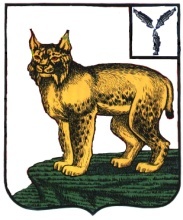 УПРАВЛЕНИЕ ОБРАЗОВАНИЯ                                 АДМИНИСТРАЦИИ ТУРКОВСКОГО                                      МУНИЦИПАЛЬНОГО РАЙОНА САРАТОВСКОЙ ОБЛАСТИ ПРИКАЗ От 09.09.2019 г.  № 56Об организационном сопровождении школьногоэтапа всероссийской олимпиады школьниковна территории Турковского  муниципального районав 2019-2020 учебном годуВ соответствии с Положением об организации и проведении всероссийской олимпиады школьников на территории Турковского муниципального района, в целях выявления и развития у обучающихся творческих способностей  и  интереса к научной (научно-исследовательской) деятельности, пропаганды научных знаний ПРИКАЗЫВАЮ:Утвердить  Сроки проведения школьного этапа всероссийскойолимпиады школьников на территории Турковского муниципального района в 2019 –2020 учебном году (приложение № 1)..Список общеобразовательных предметов, по которым проводится олимпиада и соответствующие ученические параллели (приложение №2).1.3. Состав муниципальных предметно-методических комиссий пообщеобразовательным предметам, по которым проводится олимпиада (приложение № 3).1.4. Состав оргкомитета школьного этапа олимпиады (приложение № 4).1.5.Состав жюри школьного этапа олимпиады пообщеобразовательным предметам, по которым проводится олимпиада  (приложение № 5).2.Директору МУ «Турковский методический центр» Прокофьевой Г.В.   обеспечить информирование общественности о порядке проведения школьного этапа всероссийской олимпиады школьников через размещение информации на сайте управления образования в сети «Интернет».3. Рекомендовать:3.1. Муниципальным предметно-методическим комиссиям пообщеобразовательным предметам:3.1.1. Разработать требования к проведению школьного этапа олимпиады на основе методических рекомендаций центральных предметно-методических комиссий по каждому предмету.3.1.2. Обеспечить качественную подготовку олимпиадных заданий для каждой возрастной группы школьного этапа олимпиады до 23 сентября 2019 года.3.1.3. Обеспечить хранение заданий с соблюдением конфиденциальности.3.2. Школьным координаторам всероссийской олимпиады:3.2.1.Обеспечить проведение школьного этапа олимпиады всоответствии с Порядком проведения всероссийской олимпиады (Приказ Министерства образования и науки РФ от 18 ноября 2013 года № 1252).3.2.2.Назначить в каждом образовательном учреждении организаторов в аудитории, где проводятся олимпиады, из числа педагогов-неспециалистов.4.Контроль за исполнением настоящего приказа возложить назаместителя начальника управления образования администрации Турковского муниципального района  Шаболдина А.Н.Заместитель главы администрации муниципального района- начальник управления образованияадминистрации Турковскогомуниципального района                                                   С.П. ИсайкинПриложение № 1 к приказууправления образованияот 09.09.2019 № 56Срокипроведения школьного этапа всероссийской олимпиады школьников в 2019-2020 учебном году                                                                                                      Приложение № 2 к приказу        управления образования        от 09.09.2019 № 56Список общеобразовательных предметов для проведения школьного этапа олимпиады и соответствующие ученические параллели                                                                                               Приложение № 3 к приказууправления образованияот 09.09.2019 № 56Состав муниципальных предметно-методических комиссийРусский язык1. Ионова А.Ю.. – учитель русского языка и литературы МОУ СОШ с. Каменка, председатель2.Аверьянова Т.А. - учитель русского языка и литературы МОУ ООШ р.п. Турки3.Горин М.Н. - учитель русского языка и литературы МОУ ООШ с.Трубетчино4.Уразова Е.И. – учитель начальных классов МОУ ООШ р.п. ТуркиЛитература1.Белова О.Б. – учитель русского языка и литературы МОУ СОШ имени С.М. Иванова р.п. Турки, председатель2.Гуреева Ю.А. – учитель русского языка и литературы МОУ СОШ имени С.М. Иванова р.п. Турки3.Калачева Н.К. - учитель русского языка и литературы МОУ СОШ имени С.М. Иванова р.п. Турки Математика1. Богатырёва А.Н. – учитель математики МОУ СОШ имени С.М. Иванова р.п. Турки, председатель2.Чучкова Н.В. – учитель математики МОУ СОШ с. Каменка3.Юдина О.В. - учитель математики МОУ СОШ имени С.М. Иванова р.п. Турки4.Белова Н.Ю.  - учитель начальных классов МОУ СОШ имени С.М. Иванова р.п. ТуркиИностранный язык (английский)1. Зеленская Л.А. – учитель английского языка МОУ СОШ имени С.М. Иванова р.п. Турки, председатель2. Шилина Л.Г. – учитель английского языка МОУ ООШ р.п. Турки3.Кармилицына Г.В. - учитель английского языка МОУ СОШ имени С.М. Иванова р.п. ТуркиИностранный язык (немецкий)1. Лобанкова Е.В. – методист МУ «Турковский методический центр»,председатель2. Тимофеева А.Ю. – учитель немецкого языка МОУ СОШ с.Каменка3.Александрова Г.А. - учитель немецкого языка МОУ СОШ имени С.М. Иванова р.п. Турки,История 1. Семенова М.В. – учитель истории МОУ СОШ имени С.М. Иванова р.п. Турки, председатель2.Коськов С.С. – учитель истории МОУ СОШ с.Перевесинка3.Беляева Е.Ф. - учитель истории МОУ СОШ с.КаменкаОбществознание1. Хваталина Л.Н. – учитель обществознания МОУ СОШ имени С.М. Иванова р.п. Турки, председатель2.Потапова Е.В. – учитель  обществознания МОУ ООШ р.п. Турки3.Кирюхина В.В. - учитель обществознания МОУ СОШ с.РязанкаГеография1.Страдаева Г.А. – учитель географии МОУ ООШ р.п. Турки, председатель2.Панина Л.В. – учитель географии МОУ СОШ с.Каменка3.Тяпаева Т.А. - учитель географии МОУ СОШ с.РязанкаИнформатика1. Поляков В.В. – учитель информатики  МОУ СОШ имени С.М. Иванова р.п. Турки, председатель2. Полякова А.Н. – учитель информатики МОУ ООШ р.п. Турки3.Шершнева Л.Н. - учитель информатики МОУ СОШ с.КаменкаФизика1. Жгунова Л.В. – учитель физики МОУ СОШ имени С.М. Иванова р.п. Турки. председатель2. Чучков А.С. – учитель физики МОУ СОШ с. Перевесинка3. Чучков С.А. – учитель физики МОУ СОШ с. КамкекаБиология1. Денисова В.Д. – учитель биологии МОУ СОШ с. Каменка, председатель2. Самсонова Е.А. – учитель биологии МОУ СОШ имени С.М. Иванова р.п. Турки3.Сохинова Е.А. - учитель биологии МОУ СОШ с.ПеревесинкаЭкология1. Панина Л.В.  – учитель экологии  МОУ СОШ с. Каменка, председатель2.Прохорова Л.Ю. – учитель экологии МОУ СОШ с. Перевесино-МихайловкаХимия1.ШемановаН.Г.. – учитель химии МОУ СОШ имени С.М. Иванова р.п. Турки, председатель2. Теплищева Т.Л. – учитель химии МОУ ООШ р.п. ТуркиПраво 1. Шаболдин А.Н. – учитель права МОУ СОШ имени С.М. Иванова р.п. Турки, председатель2. Семенова М.В. – учитель истории МОУ СОШ имени С.М. Иванова р.п. ТуркиЭкономика 1. Лопаткина Л.В. – учитель экономики МОУ СОШ имени С.М. Иванова р.п. Турки, председатель2. Клочкова Л.А. – методист МУ «Турковский методический центр»Технология2. Ионов В.А. – учитель технологии МОУ СОШ с. Каменка, председатель2. Морева Г.В. – учитель технологии  МОУ СОШ с. П-Михайловка3.Дронова С.Н. - учитель технологии  МОУ ООШ р.п.ТуркиФиз-ра1. Абрамцев Н.Н. – учитель физкультуры  МОУ СОШ с. Перевесинка, председатель2.Трофимов А.А. – учитель физкультуры  МОУ СОШ имени С.М. Иванова р.п. Турки3.Дёмкина Н.В. – учитель физкультуры МОУ ООШ с.СтуденкаОБЖ1. Поташов А.С. – учитель ОБЖ  МОУ СОШ с. Каменка, председатель2. Андреева Е.А. – учитель ОБЖ МОУ СОШ имени С.М. Иванова р.п. Турки3.Кутырев В.В. - учитель ОБЖ МОУ СОШ с. Перевесино-МихайловкаПриложение № 4 к приказууправления образованияот 09.09.2019 № 56Состав оргкомитета школьного этапа всероссийской  олимпиады школьниковИсайкин С.П. – заместитель главы администрации  муниципального района  - начальник управления образования администрации Турковского муниципального района, председатель.Шаболдин А.Н. – заместитель начальника управления образования администрации Турковского муниципального районаПрокофьева Г.В. – директор МУ «Турковский МЦ» Терешина И.Н. – методист МУ «Турковский МЦ»Клочкова Л.А. – методист МУ «Турковский МЦ»Лопаткина Л.В. – директор МОУ СОШ» имени С.М.Иванова  р.п. ТуркиМолокова Т.В. – директор МОУ  «ООШ» р.п. ТуркиБогатырёва А.Н. – заместитель директора  по учебно- воспитательной работе МОУ СОШ имени С.М.Иванова  р.п. ТуркиАтапина С.В. – заместитель директора  по учебно- воспитательной работе МОУ «ООШ» р.п. Турки Приложение № 5 к приказу      управления образования            от 09.09.2019 № 56Составы жюри школьного этапа всероссийской олимпиады школьниковРусский язык1.Ионова А.Ю. – учитель русского языка и литературы МОУ СОШ с. Каменка, председатель2. Аверьянова Т.А. – учитель русского языка и литературы МОУ ООШ р.п. Турки3.Горин М.Н. – учитель русского языка и литературы МОУ ООШ с. Трубетчино4.Ионов В.А. – учитель русского языка и литературы МОУ СОШ с. Каменка5.Зуева Н.А. – учитель русского языка и литературы МОУ ООШ с. Трубетчино.6.Архипова Л.С. - учитель русского языка и литературы МОУ ООШ с. Лунино.7.Акинина Т.М. – учитель начальных классов МОУ ООШ р.п.ТуркиЛитература1.Белова О.Б. – учитель русского языка и литературы МОУ СОШ имени С.М. Иванова р.п. Турки, председатель2. Молокова Т.В. – учитель русского языка и литературы МОУ ООШ р.п. Турки3.Гуреева Ю.А.– учитель русского языка и литературы МОУ СОШ имени С.М. Иванова р.п. Турки4.Титов В.Г. - учитель русского языка и литературы МОУ СОШ с. Каменка5.Калачева Н.К. - учитель русского языка и литературы МОУ СОШ имени С.М. Иванова р.п. ТуркиМатематика1. Юдина О.В. – учитель математики МОУ СОШ имени С.М. Иванова р.п. Турки, председатель2.Лексина Т.П. – учитель математики МОУ СОШ имени С.М. Иванова р.п. Турки3. Чучкова Н.В. – учитель математики МОУ СОШ с. Каменка4. Евтякова М.В.. – учитель математики МОУ ООШ р.п. Турки5.Поляков В.В. – учитель математики МОУ ООШ с. Трубетчино6.Костина Т.А. - учитель начальных классов МОУ ООШ р.п.ТуркиФизика1. Жгунова Л.В. – учитель физики МОУ СОШ имени С.М. Иванова р.п. Турки, председатель2. Поляков В.В. – учитель физики МОУ ООШ с. Трубетчино3.Чучков С.А. – учитель физики МОУ СОШ с. Каменка4.Марин В.Б. - учитель физики МОУ ООШ с. ШепелевкаХимия1.ШемановаН.Г. – учитель химии МОУ СОШ имени С.М. Иванова р.п. Турки, председатель2. Денисова В.Д. – учитель химии МОУ СОШ  с. Каменка3. Теплищева Т.Л. – учитель химии МОУ ООШ р.п. ТуркиПраво 1. Хваталина Л.Н.  – учитель истории МОУ СОШ имени С.М. Иванова р.п. Турки, председатель2. Шаболдин А.Н. – учитель истории МОУ СОШ имени С.М. Иванова р.п. ТуркиЭкономика 1. Клочкова Л.А. – методист  МУ «Турковский методический центр», председатель2. Лопаткина Л.В. – учитель экономики МОУ СОШ имени С.М. Иванова р.п. ТуркиИностранный язык (немецкий)1.Лобанкова Е.В. – методист МУ «Турковский  методический центр», председатель 2. Александрова  Г.А. – учитель немецкого языка МОУ СОШ имени С.М. Иванова р.п. Турки 3.Ермакова Г.А.  – учитель немецкого языка МОУ СОШ имени С.М. Иванова р.п. Турки4. Тенигина Е.А.– учитель немецкого языка МОУ ООШ р.п. ТуркиИностранный язык (английский)1.Зеленская Л.А.– учитель английского языка МОУ СОШ имени С.М. Иванова р.п. Турки2. Шилина Л.Г. – учитель английского языка МОУ ООШ р.п. Турки3. Кармилицына Г.В. - учитель английского языка МОУ СОШ имени С.М. Иванова р.п. Турки,Технология1. Ионов В.А. – учитель технологии МОУ СОШ с. Каменка, председатель  2. Андреева Е.А. – учитель технологии МОУ СОШ имени С.М. Иванова р.п. Турки3. Страдаева Г.А. –учитель технологии МОУ ООШ р.п. ТуркиБиология1.Денисова В.Д. – учитель биологии  МОУ СОШ  с. Каменка, председатель2. Самсонова Е.А. – учитель биологии МОУ СОШ имени С.М. Иванова р.п. Турки3. Князева И.Н. – учитель  биологии МОУ СОШ имени С.М. Иванова р.п. Турки4. Дронова С.Н. – учитель биологии МОУ ООШ р.п. Турки5.Копейкина Е.В. – учитель биологии МОУ ООШ с.ТрубетчиноЭкология1. Панина Л.В.  – учитель экологии  МОУ СОШ с. Каменка, председатель2. Дронова С.Н. – учитель биологии МОУ ООШ р.п. ТуркиГеография1.Страдаева Г.А. – учитель географии МОУ ООШ р.п. Турки, председатель2.Александрова Г.А. – учитель географии МОУ СОШ имени С.М. Иванова р.п. Турки3. Панина Л.В.  – учитель географии  МОУ СОШ с. Каменка4. Молчанова  А.А. - учитель географии МОУ СОШ имени С.М. Иванова р.п. ТуркиИстория 1. Семенова М.В. – учитель истории МОУ СОШ имени С.М. Иванова р.п. Турки, председатель2. Потапова Е.В. – учитель  истории  МОУ ООШ р.п. Турки3. Леданова Е.С. - учитель истории МОУ ООШ с. Шепелевка4. Дорожкина Л.В. - учитель  истории  МОУ ООШ с. Трубетчино 5.Чибрикова С.С. – учитель  истории  МОУ ООШ р.п. Турки  Обществознание1. Хваталина Л.Н. – учитель обществознания МОУ СОШ имени С.М. Иванова р.п. Турки, председатель2. Беляева Е.Ф. – учитель обществознания МОУ СОШ с. Каменка3. Поташов В.С. - учитель обществознания МОУ СОШ с. Каменка 4. Горин М.Н.– учитель  обществознания МОУ ООШ с. ТрубетчиноФиз-ра1. Трофимов А.А. –учитель физической культуры МОУ СОШ имени С.М. Иванова р.п. Турки, председатель2. Пономарев А.Б. – учитель физической культуры МОУ СОШ имени С.М.Иванова р.п. Турки3. Гринин В.С. – учитель физической культуры МОУ СОШ с.Каменка4.Доронкин Ю.В. – учитель физической культуры МОУ ООШ с. ШепелевкаИнформатика1. Поляков В.В. – учитель информатики  МОУ СОШ имени С.М. Иванова р.п. Турки, председатель2. Шершнева Л.Н. – учитель информатики МОУ СОШ с.Каменка 3.Полякова А.Н. – учитель информатики МОУ ООШ р.п.ТуркиОБЖ1. Поташов А.С. – учитель ОБЖ  МОУ СОШ с. Каменка, председатель2. Трофимов А.А. – учитель ОБЖ МОУ СОШ имени С.М. Иванова р.п. Турки3.Андреева Е.А. - учитель ОБЖ МОУ СОШ имени С.М. Иванова р.п. Турки4. Теплищева Т.Л. – учитель ОБЖ  МОУ ООШ р.п. Турки№п/пПредметКлассыДата проведения туровДеньнеделиНачало туров в 10.00в каждом ОУ района1.Экология6-1126 сентябрячетверг2.ОБЖ5-1127 сентябряпятница3.История5-1128 сентябрясуббота4.Химия8-1130 сентябряпонедельник5.Физика7-111 октябрявторник6.География6-112 октябрясреда7.Немецкий язык5-113 октябрячетверг8.Английский язык5-113 октябрячетверг 9.Литература5-114 октябряпятница10.Право10-115 октябрясуббота11.Обществознание5-117 октябряпонедельник12.Информатика 5-118 октябрявторник 13.Биология6-119 октябрясреда14.Математика4-1110 октябрячетверг15.Русский язык4-1111 октябряпятница 16.Экономика10-1112 октябрясуббота 17.Технология5-914 октябряпонедельник18.Физкультура5-1115 октябрявторникАнглийский язык  5-6, 7 - 8, 9 - 11Русский язык  4,  5,  6,  7,  8,  9,  10,  11Биология  6, 7 – 8, 9, 10 - 11География 5,  6,  7,  8,  9,  10,  11Информатика и ИКТ 5,  6,  7 – 8,  9 - 11Право 10 -  11История  5,  6,  7,  8,  9,  10,  11Литература   5,  6,  7,  8,  9,  10,  11Математика  4,  5,  6,  7,  8,  9,  10,  11Немецкий язык  5-6, 7 - 8,  9 - 11Обществознание  6,  7,  8,  9,  10,  11Основы безопасности жизнедеятельности  5 – 7,  8 – 9,  10 - 11Технология    5,  6,  7 -8 ,  9,  10 - 11Физика    7,  8,  9,  10,  11Физическая культура     5-6, 7 - 8,  9 - 11Химия    7 – 8,  9,  10,  11                Экология    5 – 6,  7 – 8,  9,  10 - 11Экономика  10,  11